Big Bend	2024 – 2025 Dependent Students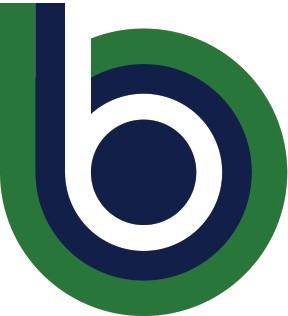 COMMUNITY COLLEGE	Without Parental SupportTransforming lives through excellence in teaching & learningSTUDENT SERVICES – FINANCIAL AIDReturn this form to:Student Administrative Support Services - Financial Aid • 7662 Chanute Street N.E. • Moses Lake, WA 98837-3299Phone: 509.793.2088 • Fax: 1.888.820.2896 • Email: faidinfo@bigbend.edu • https://www.bigbend.edu/student-center/financial-aid/A. Student InformationLast Name	First Name	M.I.		ctcLink ID Number or SSNStudents considered dependent per federal regulation whose parents refuse to provide support, are not eligible for a dependency override, but may be able to receive a dependent level Direct Unsubsidized Loan only. For a student to be eligible for this provision we must document the following:B. Parent 1 CertificationI certify that I,	(Parent 1 Name): refuse to complete the FAFSA; OR do not and will not provide any financial support to my student. Date support ended:	Parent 1 Signature	DateC. Parent 2 Certification (if applicable)I certify that I,	(Parent 2 Name): refuse to complete the FAFSA; OR do not and will not provide any financial support to my student. Date support ended:	Parent 2 Signature	DateBig Bend Community College does not discriminate on the basis of race, color, national origin, sex, gender, disability, or age in its programs or activities. The following departments have been designated to handle inquiries regarding the non-discrimination policies: Title IX Coordinator, Building 1400, Office 1449 at (509)793-2010 / HRoffice@bigbend.edu or Accommodation and Accessibility Services Coordinator, Building 1400, Office 1472 at (509)793-2027 / aas@bigbend.edu.